PROGRAMME OVERVIEW NZ UNIVERSITIES WOMEN IN LEADERSHIP DISCIPLINE POD10 – 12 FEBRUARY 2020, UNIVERSITY OF  AUCKLANDPROGRAMME OVERVIEW NZ UNIVERSITIES WOMEN IN LEADERSHIP DISCIPLINE POD10 – 12 FEBRUARY 2020, UNIVERSITY OF  AUCKLANDPROGRAMME OVERVIEW NZ UNIVERSITIES WOMEN IN LEADERSHIP DISCIPLINE POD10 – 12 FEBRUARY 2020, UNIVERSITY OF  AUCKLANDPROGRAMME OVERVIEW NZ UNIVERSITIES WOMEN IN LEADERSHIP DISCIPLINE POD10 – 12 FEBRUARY 2020, UNIVERSITY OF  AUCKLANDPROGRAMME OVERVIEW NZ UNIVERSITIES WOMEN IN LEADERSHIP DISCIPLINE POD10 – 12 FEBRUARY 2020, UNIVERSITY OF  AUCKLAND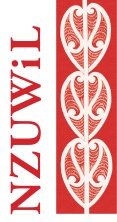 DAY ONE – MONDAY, 10 FEBRUARY DAY ONE – MONDAY, 10 FEBRUARY The Environment and ContextThe Environment and ContextThe Environment and ContextThe Environment and Context12.45 pmREGISTRATIONREGISTRATIONREGISTRATIONREGISTRATIONREGISTRATION1.00 pmPROGRAMME WELCOME AND OPENING ADDRESSHost:	Associate Professor Kim Dirks, University of Auckland and NZUWiL Steering Group memberKeynote Speaker:  Professor John Hosking, Dean, Faculty of Science, University of AucklandPROGRAMME WELCOME AND OPENING ADDRESSHost:	Associate Professor Kim Dirks, University of Auckland and NZUWiL Steering Group memberKeynote Speaker:  Professor John Hosking, Dean, Faculty of Science, University of AucklandPROGRAMME WELCOME AND OPENING ADDRESSHost:	Associate Professor Kim Dirks, University of Auckland and NZUWiL Steering Group memberKeynote Speaker:  Professor John Hosking, Dean, Faculty of Science, University of AucklandPROGRAMME WELCOME AND OPENING ADDRESSHost:	Associate Professor Kim Dirks, University of Auckland and NZUWiL Steering Group memberKeynote Speaker:  Professor John Hosking, Dean, Faculty of Science, University of AucklandPROGRAMME WELCOME AND OPENING ADDRESSHost:	Associate Professor Kim Dirks, University of Auckland and NZUWiL Steering Group memberKeynote Speaker:  Professor John Hosking, Dean, Faculty of Science, University of Auckland1.30 pmICE BREAKERSFacilitator: Sarah Schulz, NZUWiL Programme ConvenorICE BREAKERSFacilitator: Sarah Schulz, NZUWiL Programme ConvenorICE BREAKERSFacilitator: Sarah Schulz, NZUWiL Programme ConvenorICE BREAKERSFacilitator: Sarah Schulz, NZUWiL Programme ConvenorICE BREAKERSFacilitator: Sarah Schulz, NZUWiL Programme Convenor2.30 pmUNDERSTANDING THE TERTIARY ENVIRONMENT – PART ONEHost:	Sarah Schulz, NZUWiL Programme ConvenorFacilitator: Megan Skinner, Special Advisor to the Vice-Chancellor and Manager Exploration and Analysis, Auckland University of TechnologyUNDERSTANDING THE TERTIARY ENVIRONMENT – PART ONEHost:	Sarah Schulz, NZUWiL Programme ConvenorFacilitator: Megan Skinner, Special Advisor to the Vice-Chancellor and Manager Exploration and Analysis, Auckland University of TechnologyUNDERSTANDING THE TERTIARY ENVIRONMENT – PART ONEHost:	Sarah Schulz, NZUWiL Programme ConvenorFacilitator: Megan Skinner, Special Advisor to the Vice-Chancellor and Manager Exploration and Analysis, Auckland University of TechnologyUNDERSTANDING THE TERTIARY ENVIRONMENT – PART ONEHost:	Sarah Schulz, NZUWiL Programme ConvenorFacilitator: Megan Skinner, Special Advisor to the Vice-Chancellor and Manager Exploration and Analysis, Auckland University of TechnologyUNDERSTANDING THE TERTIARY ENVIRONMENT – PART ONEHost:	Sarah Schulz, NZUWiL Programme ConvenorFacilitator: Megan Skinner, Special Advisor to the Vice-Chancellor and Manager Exploration and Analysis, Auckland University of Technology3.30 pmREFRESHMENT BREAKREFRESHMENT BREAKREFRESHMENT BREAKREFRESHMENT BREAKREFRESHMENT BREAK3.50 pmUNDERSTANDING THE TERTIARY ENVIRONMENT – PART TWOTheme: Career Progression, Human Capital Issues in the Discipline – Geography, Geology, Environmental Sciences, Environmental Engineering, Ecology and BotanyChair: Associate Professor Kim Dirks, University of Auckland and NZUWiL Steering GroupGuest Speaker:  Professor Kathleen A. Campbell, Te Ao Mārama, Centre for Fundamental Inquiry and School of Environment, Faculty of Science, University of AucklandUNDERSTANDING THE TERTIARY ENVIRONMENT – PART TWOTheme: Career Progression, Human Capital Issues in the Discipline – Geography, Geology, Environmental Sciences, Environmental Engineering, Ecology and BotanyChair: Associate Professor Kim Dirks, University of Auckland and NZUWiL Steering GroupGuest Speaker:  Professor Kathleen A. Campbell, Te Ao Mārama, Centre for Fundamental Inquiry and School of Environment, Faculty of Science, University of AucklandUNDERSTANDING THE TERTIARY ENVIRONMENT – PART TWOTheme: Career Progression, Human Capital Issues in the Discipline – Geography, Geology, Environmental Sciences, Environmental Engineering, Ecology and BotanyChair: Associate Professor Kim Dirks, University of Auckland and NZUWiL Steering GroupGuest Speaker:  Professor Kathleen A. Campbell, Te Ao Mārama, Centre for Fundamental Inquiry and School of Environment, Faculty of Science, University of AucklandUNDERSTANDING THE TERTIARY ENVIRONMENT – PART TWOTheme: Career Progression, Human Capital Issues in the Discipline – Geography, Geology, Environmental Sciences, Environmental Engineering, Ecology and BotanyChair: Associate Professor Kim Dirks, University of Auckland and NZUWiL Steering GroupGuest Speaker:  Professor Kathleen A. Campbell, Te Ao Mārama, Centre for Fundamental Inquiry and School of Environment, Faculty of Science, University of AucklandUNDERSTANDING THE TERTIARY ENVIRONMENT – PART TWOTheme: Career Progression, Human Capital Issues in the Discipline – Geography, Geology, Environmental Sciences, Environmental Engineering, Ecology and BotanyChair: Associate Professor Kim Dirks, University of Auckland and NZUWiL Steering GroupGuest Speaker:  Professor Kathleen A. Campbell, Te Ao Mārama, Centre for Fundamental Inquiry and School of Environment, Faculty of Science, University of Auckland5.15 pm5.30 pmROUND UP OF THE DAY – Q & AFacilitator: Sarah Schulz, NZUWiL Programme ConvenorSESSION BREAK – GO TO SOCIAL COOKING VENUEROUND UP OF THE DAY – Q & AFacilitator: Sarah Schulz, NZUWiL Programme ConvenorSESSION BREAK – GO TO SOCIAL COOKING VENUEROUND UP OF THE DAY – Q & AFacilitator: Sarah Schulz, NZUWiL Programme ConvenorSESSION BREAK – GO TO SOCIAL COOKING VENUEROUND UP OF THE DAY – Q & AFacilitator: Sarah Schulz, NZUWiL Programme ConvenorSESSION BREAK – GO TO SOCIAL COOKING VENUEROUND UP OF THE DAY – Q & AFacilitator: Sarah Schulz, NZUWiL Programme ConvenorSESSION BREAK – GO TO SOCIAL COOKING VENUE6.00 pmTEAMBUILDING – SOCIAL COOKINGHosts:  Associate Professor Kim Dirks, NZUWiL Steering Group and Sarah Schulz, NZUWiL  Programme Convenor TEAMBUILDING – SOCIAL COOKINGHosts:  Associate Professor Kim Dirks, NZUWiL Steering Group and Sarah Schulz, NZUWiL  Programme Convenor TEAMBUILDING – SOCIAL COOKINGHosts:  Associate Professor Kim Dirks, NZUWiL Steering Group and Sarah Schulz, NZUWiL  Programme Convenor TEAMBUILDING – SOCIAL COOKINGHosts:  Associate Professor Kim Dirks, NZUWiL Steering Group and Sarah Schulz, NZUWiL  Programme Convenor TEAMBUILDING – SOCIAL COOKINGHosts:  Associate Professor Kim Dirks, NZUWiL Steering Group and Sarah Schulz, NZUWiL  Programme Convenor 8.30 pmDAY ONE CONCLUDESDAY ONE CONCLUDESDAY ONE CONCLUDESDAY ONE CONCLUDESDAY ONE CONCLUDESDAY TWO – TUESDAY, 11 FEBRUARYDAY TWO – TUESDAY, 11 FEBRUARYDAY TWO – TUESDAY, 11 FEBRUARYDAY TWO – TUESDAY, 11 FEBRUARYBuilding Capability and CapacityBuilding Capability and Capacity8.30 amREFLECTIONS AND REVIEWFacilitator:  Sarah Schulz, NZUWiL Programme ConvenorREFLECTIONS AND REVIEWFacilitator:  Sarah Schulz, NZUWiL Programme ConvenorREFLECTIONS AND REVIEWFacilitator:  Sarah Schulz, NZUWiL Programme ConvenorREFLECTIONS AND REVIEWFacilitator:  Sarah Schulz, NZUWiL Programme ConvenorREFLECTIONS AND REVIEWFacilitator:  Sarah Schulz, NZUWiL Programme Convenor8.45 amBUILDING RESEARCH PLATFORM – PART ONEChair:  Associate Professor Kim Dirks, University of Auckland and NZUWiL Steering GroupFacilitator: Professor Jan Lindsay,  Associate Dean of Science (Research), Faculty of Science and Professor in the School of Environment, University of AucklandBUILDING RESEARCH PLATFORM – PART ONEChair:  Associate Professor Kim Dirks, University of Auckland and NZUWiL Steering GroupFacilitator: Professor Jan Lindsay,  Associate Dean of Science (Research), Faculty of Science and Professor in the School of Environment, University of AucklandBUILDING RESEARCH PLATFORM – PART ONEChair:  Associate Professor Kim Dirks, University of Auckland and NZUWiL Steering GroupFacilitator: Professor Jan Lindsay,  Associate Dean of Science (Research), Faculty of Science and Professor in the School of Environment, University of AucklandBUILDING RESEARCH PLATFORM – PART ONEChair:  Associate Professor Kim Dirks, University of Auckland and NZUWiL Steering GroupFacilitator: Professor Jan Lindsay,  Associate Dean of Science (Research), Faculty of Science and Professor in the School of Environment, University of AucklandBUILDING RESEARCH PLATFORM – PART ONEChair:  Associate Professor Kim Dirks, University of Auckland and NZUWiL Steering GroupFacilitator: Professor Jan Lindsay,  Associate Dean of Science (Research), Faculty of Science and Professor in the School of Environment, University of Auckland10.15 amREFRESHMENT BREAKREFRESHMENT BREAKREFRESHMENT BREAKREFRESHMENT BREAKREFRESHMENT BREAK10.35 amSUSTAINING AND ENHANCING RESEARCH – PART TWOTheme: Building Networks and CapacityFacilitator: Associate Professor Kim Dirks, Head of Epidemiology and Biostatistics, School of Population Health, Faculty of Medical and Health Sciences, University of AucklandSUSTAINING AND ENHANCING RESEARCH – PART TWOTheme: Building Networks and CapacityFacilitator: Associate Professor Kim Dirks, Head of Epidemiology and Biostatistics, School of Population Health, Faculty of Medical and Health Sciences, University of AucklandSUSTAINING AND ENHANCING RESEARCH – PART TWOTheme: Building Networks and CapacityFacilitator: Associate Professor Kim Dirks, Head of Epidemiology and Biostatistics, School of Population Health, Faculty of Medical and Health Sciences, University of AucklandSUSTAINING AND ENHANCING RESEARCH – PART TWOTheme: Building Networks and CapacityFacilitator: Associate Professor Kim Dirks, Head of Epidemiology and Biostatistics, School of Population Health, Faculty of Medical and Health Sciences, University of AucklandSUSTAINING AND ENHANCING RESEARCH – PART TWOTheme: Building Networks and CapacityFacilitator: Associate Professor Kim Dirks, Head of Epidemiology and Biostatistics, School of Population Health, Faculty of Medical and Health Sciences, University of Auckland11.35 amSTRATEGIC APPROACHES TO TEACHING – PART ONETheme: Negotiating Supervision RelationshipsHost:  Associate Professor Kim Dirks, University of Auckland and NZUWiL Steering Group Facilitator: Associate Professor Jennifer Salmond, Head of Geography, School of Environment, Faculty of Science, University of AucklandSTRATEGIC APPROACHES TO TEACHING – PART ONETheme: Negotiating Supervision RelationshipsHost:  Associate Professor Kim Dirks, University of Auckland and NZUWiL Steering Group Facilitator: Associate Professor Jennifer Salmond, Head of Geography, School of Environment, Faculty of Science, University of AucklandSTRATEGIC APPROACHES TO TEACHING – PART ONETheme: Negotiating Supervision RelationshipsHost:  Associate Professor Kim Dirks, University of Auckland and NZUWiL Steering Group Facilitator: Associate Professor Jennifer Salmond, Head of Geography, School of Environment, Faculty of Science, University of AucklandSTRATEGIC APPROACHES TO TEACHING – PART ONETheme: Negotiating Supervision RelationshipsHost:  Associate Professor Kim Dirks, University of Auckland and NZUWiL Steering Group Facilitator: Associate Professor Jennifer Salmond, Head of Geography, School of Environment, Faculty of Science, University of AucklandSTRATEGIC APPROACHES TO TEACHING – PART ONETheme: Negotiating Supervision RelationshipsHost:  Associate Professor Kim Dirks, University of Auckland and NZUWiL Steering Group Facilitator: Associate Professor Jennifer Salmond, Head of Geography, School of Environment, Faculty of Science, University of Auckland12.35 pmLUNCH BREAKLUNCH BREAKLUNCH BREAKLUNCH BREAKLUNCH BREAK1.20 pmSTRATEGIC APPROACHES TO TEACHING – PART TWOTheme: Technological OpportunitiesHost:  Sarah Schulz, NZUWiL Programme Convenor Facilitator: Dr Julia Novak, Department of Mathematics and Associate Dean, Faculty Administration, Faculty of Science, University of AucklandSTRATEGIC APPROACHES TO TEACHING – PART TWOTheme: Technological OpportunitiesHost:  Sarah Schulz, NZUWiL Programme Convenor Facilitator: Dr Julia Novak, Department of Mathematics and Associate Dean, Faculty Administration, Faculty of Science, University of AucklandSTRATEGIC APPROACHES TO TEACHING – PART TWOTheme: Technological OpportunitiesHost:  Sarah Schulz, NZUWiL Programme Convenor Facilitator: Dr Julia Novak, Department of Mathematics and Associate Dean, Faculty Administration, Faculty of Science, University of AucklandSTRATEGIC APPROACHES TO TEACHING – PART TWOTheme: Technological OpportunitiesHost:  Sarah Schulz, NZUWiL Programme Convenor Facilitator: Dr Julia Novak, Department of Mathematics and Associate Dean, Faculty Administration, Faculty of Science, University of AucklandSTRATEGIC APPROACHES TO TEACHING – PART TWOTheme: Technological OpportunitiesHost:  Sarah Schulz, NZUWiL Programme Convenor Facilitator: Dr Julia Novak, Department of Mathematics and Associate Dean, Faculty Administration, Faculty of Science, University of Auckland2.20 pmSTRATEGIC APPROACHES TO TEACHING – PART THREETheme: Negotiating Field WorkHost:  Associate Professor Kim Dirks, University of Auckland and NZUWiL Steering Group Facilitator: Dr Anne Gaskett, Senior Lecturer, School of Biological Sciences, Faculty of Science, University of AucklandSTRATEGIC APPROACHES TO TEACHING – PART THREETheme: Negotiating Field WorkHost:  Associate Professor Kim Dirks, University of Auckland and NZUWiL Steering Group Facilitator: Dr Anne Gaskett, Senior Lecturer, School of Biological Sciences, Faculty of Science, University of AucklandSTRATEGIC APPROACHES TO TEACHING – PART THREETheme: Negotiating Field WorkHost:  Associate Professor Kim Dirks, University of Auckland and NZUWiL Steering Group Facilitator: Dr Anne Gaskett, Senior Lecturer, School of Biological Sciences, Faculty of Science, University of AucklandSTRATEGIC APPROACHES TO TEACHING – PART THREETheme: Negotiating Field WorkHost:  Associate Professor Kim Dirks, University of Auckland and NZUWiL Steering Group Facilitator: Dr Anne Gaskett, Senior Lecturer, School of Biological Sciences, Faculty of Science, University of AucklandSTRATEGIC APPROACHES TO TEACHING – PART THREETheme: Negotiating Field WorkHost:  Associate Professor Kim Dirks, University of Auckland and NZUWiL Steering Group Facilitator: Dr Anne Gaskett, Senior Lecturer, School of Biological Sciences, Faculty of Science, University of Auckland3.20 pmREFRESHMENT BREAKREFRESHMENT BREAKREFRESHMENT BREAKREFRESHMENT BREAKREFRESHMENT BREAK3.40 pmWELLBEING ACROSS THE ACADEMIC CAREERTheme: Healthy Relationships at WorkFacilitator:  Beth Bundy, Group Director People and Culture, Auckland University of TechnologyWELLBEING ACROSS THE ACADEMIC CAREERTheme: Healthy Relationships at WorkFacilitator:  Beth Bundy, Group Director People and Culture, Auckland University of TechnologyWELLBEING ACROSS THE ACADEMIC CAREERTheme: Healthy Relationships at WorkFacilitator:  Beth Bundy, Group Director People and Culture, Auckland University of TechnologyWELLBEING ACROSS THE ACADEMIC CAREERTheme: Healthy Relationships at WorkFacilitator:  Beth Bundy, Group Director People and Culture, Auckland University of TechnologyWELLBEING ACROSS THE ACADEMIC CAREERTheme: Healthy Relationships at WorkFacilitator:  Beth Bundy, Group Director People and Culture, Auckland University of Technology5.10 pmREVIEW AND CLOSEOUTFacilitator:	Sarah Schulz, NZUWiL Programme ConvenorREVIEW AND CLOSEOUTFacilitator:	Sarah Schulz, NZUWiL Programme ConvenorREVIEW AND CLOSEOUTFacilitator:	Sarah Schulz, NZUWiL Programme ConvenorREVIEW AND CLOSEOUTFacilitator:	Sarah Schulz, NZUWiL Programme ConvenorREVIEW AND CLOSEOUTFacilitator:	Sarah Schulz, NZUWiL Programme Convenor5.35 pmSESSION BREAK – GO TO DINNER VENUE AT AUT UNIVERSITYSESSION BREAK – GO TO DINNER VENUE AT AUT UNIVERSITYSESSION BREAK – GO TO DINNER VENUE AT AUT UNIVERSITYSESSION BREAK – GO TO DINNER VENUE AT AUT UNIVERSITYSESSION BREAK – GO TO DINNER VENUE AT AUT UNIVERSITY6.00 pm8.30 pmFIRESIDE CHAT AND NETWORKING DINNERTopic:  Reflections on your Journey, Learnings and Advice for your Younger SelfChair: Sarah Schulz, NZUWiL Programme ConvenorGuest Speakers: Dr Dianne McCarthy, Managing Director, DCM Solutions Limited and NZUWiL Advisor, former Chief Executive of the Royal Society of New Zealand and senior academic leader at the University of Auckland and Tanya Abbott, Group Corporate Communications, Public Affairs and Sustainability Manager, L’Oréal New Zealand DAY TWO CONCLUDESFIRESIDE CHAT AND NETWORKING DINNERTopic:  Reflections on your Journey, Learnings and Advice for your Younger SelfChair: Sarah Schulz, NZUWiL Programme ConvenorGuest Speakers: Dr Dianne McCarthy, Managing Director, DCM Solutions Limited and NZUWiL Advisor, former Chief Executive of the Royal Society of New Zealand and senior academic leader at the University of Auckland and Tanya Abbott, Group Corporate Communications, Public Affairs and Sustainability Manager, L’Oréal New Zealand DAY TWO CONCLUDESFIRESIDE CHAT AND NETWORKING DINNERTopic:  Reflections on your Journey, Learnings and Advice for your Younger SelfChair: Sarah Schulz, NZUWiL Programme ConvenorGuest Speakers: Dr Dianne McCarthy, Managing Director, DCM Solutions Limited and NZUWiL Advisor, former Chief Executive of the Royal Society of New Zealand and senior academic leader at the University of Auckland and Tanya Abbott, Group Corporate Communications, Public Affairs and Sustainability Manager, L’Oréal New Zealand DAY TWO CONCLUDESFIRESIDE CHAT AND NETWORKING DINNERTopic:  Reflections on your Journey, Learnings and Advice for your Younger SelfChair: Sarah Schulz, NZUWiL Programme ConvenorGuest Speakers: Dr Dianne McCarthy, Managing Director, DCM Solutions Limited and NZUWiL Advisor, former Chief Executive of the Royal Society of New Zealand and senior academic leader at the University of Auckland and Tanya Abbott, Group Corporate Communications, Public Affairs and Sustainability Manager, L’Oréal New Zealand DAY TWO CONCLUDESFIRESIDE CHAT AND NETWORKING DINNERTopic:  Reflections on your Journey, Learnings and Advice for your Younger SelfChair: Sarah Schulz, NZUWiL Programme ConvenorGuest Speakers: Dr Dianne McCarthy, Managing Director, DCM Solutions Limited and NZUWiL Advisor, former Chief Executive of the Royal Society of New Zealand and senior academic leader at the University of Auckland and Tanya Abbott, Group Corporate Communications, Public Affairs and Sustainability Manager, L’Oréal New Zealand DAY TWO CONCLUDESDAY THREE – WEDNESDAY, 12 FEBRUARYDAY THREE – WEDNESDAY, 12 FEBRUARYDAY THREE – WEDNESDAY, 12 FEBRUARYEngagement and Academic Agency Engagement and Academic Agency Engagement and Academic Agency 9.00 amENGAGING WITHIN AND BEYOND YOUR INSTITUTIONTheme: Strategic Service and Engagement DecisionsChair:  Sarah Schulz, NZUWiL Programme Convenor Facilitator: Professor Gill Dobbie, School of Computer Science, Faculty of Science, University of Auckland and NZUWiL AdvisorENGAGING WITHIN AND BEYOND YOUR INSTITUTIONTheme: Strategic Service and Engagement DecisionsChair:  Sarah Schulz, NZUWiL Programme Convenor Facilitator: Professor Gill Dobbie, School of Computer Science, Faculty of Science, University of Auckland and NZUWiL AdvisorENGAGING WITHIN AND BEYOND YOUR INSTITUTIONTheme: Strategic Service and Engagement DecisionsChair:  Sarah Schulz, NZUWiL Programme Convenor Facilitator: Professor Gill Dobbie, School of Computer Science, Faculty of Science, University of Auckland and NZUWiL AdvisorENGAGING WITHIN AND BEYOND YOUR INSTITUTIONTheme: Strategic Service and Engagement DecisionsChair:  Sarah Schulz, NZUWiL Programme Convenor Facilitator: Professor Gill Dobbie, School of Computer Science, Faculty of Science, University of Auckland and NZUWiL AdvisorENGAGING WITHIN AND BEYOND YOUR INSTITUTIONTheme: Strategic Service and Engagement DecisionsChair:  Sarah Schulz, NZUWiL Programme Convenor Facilitator: Professor Gill Dobbie, School of Computer Science, Faculty of Science, University of Auckland and NZUWiL Advisor10.30 amREFRESHMENT BREAKREFRESHMENT BREAKREFRESHMENT BREAKREFRESHMENT BREAKREFRESHMENT BREAK10.50 amBUILDING AN ACADEMIC IDENTITY AND AGENCY IN THE SYSTEMChair:  Associate Professor Kim Dirks, University of Auckland and NZUWiL Steering Group Facilitator: Professor Sara Kindon, School of Geography, Environment and Earth Sciences, Victoria University of Wellington and NZUWiL AlumniBUILDING AN ACADEMIC IDENTITY AND AGENCY IN THE SYSTEMChair:  Associate Professor Kim Dirks, University of Auckland and NZUWiL Steering Group Facilitator: Professor Sara Kindon, School of Geography, Environment and Earth Sciences, Victoria University of Wellington and NZUWiL AlumniBUILDING AN ACADEMIC IDENTITY AND AGENCY IN THE SYSTEMChair:  Associate Professor Kim Dirks, University of Auckland and NZUWiL Steering Group Facilitator: Professor Sara Kindon, School of Geography, Environment and Earth Sciences, Victoria University of Wellington and NZUWiL AlumniBUILDING AN ACADEMIC IDENTITY AND AGENCY IN THE SYSTEMChair:  Associate Professor Kim Dirks, University of Auckland and NZUWiL Steering Group Facilitator: Professor Sara Kindon, School of Geography, Environment and Earth Sciences, Victoria University of Wellington and NZUWiL AlumniBUILDING AN ACADEMIC IDENTITY AND AGENCY IN THE SYSTEMChair:  Associate Professor Kim Dirks, University of Auckland and NZUWiL Steering Group Facilitator: Professor Sara Kindon, School of Geography, Environment and Earth Sciences, Victoria University of Wellington and NZUWiL Alumni11.50 amACTION COMMITMENTS, PROGRAMME REVIEW AND CLOSE OUTFacilitators:	Sarah Schulz, NZUWiL Programme Convenor and Associate Professor Kim Dirks, NZUWiL Steering GroupACTION COMMITMENTS, PROGRAMME REVIEW AND CLOSE OUTFacilitators:	Sarah Schulz, NZUWiL Programme Convenor and Associate Professor Kim Dirks, NZUWiL Steering GroupACTION COMMITMENTS, PROGRAMME REVIEW AND CLOSE OUTFacilitators:	Sarah Schulz, NZUWiL Programme Convenor and Associate Professor Kim Dirks, NZUWiL Steering GroupACTION COMMITMENTS, PROGRAMME REVIEW AND CLOSE OUTFacilitators:	Sarah Schulz, NZUWiL Programme Convenor and Associate Professor Kim Dirks, NZUWiL Steering GroupACTION COMMITMENTS, PROGRAMME REVIEW AND CLOSE OUTFacilitators:	Sarah Schulz, NZUWiL Programme Convenor and Associate Professor Kim Dirks, NZUWiL Steering Group12.30 pmPROGRAMME CONCLUDESPROGRAMME CONCLUDESPROGRAMME CONCLUDESPROGRAMME CONCLUDESPROGRAMME CONCLUDES